Cancellation PolicyIn the event of withdrawal from the course, an administration charge of 10% of the total course fee will be charged up to six weeks prior to the start date of the course. 100% of the total fee will be charged within six weeks of the start date of the course. Delegates wishing to transfer from the original course date will be charged a 10% administration fee. This is in line with study leave regulations.While we make every effort to run courses as advertised, we reserve the right to change the timetable and/or the teaching staff without prior notice and to cancel any courses without liability (in which case there will be a full refund of course fees to delegates).Please be aware that this cancellation policy will be strictly adhered to and by signing the form below you are agreeing to the above statement.Signed:  ____________________________________________       Date: _______________________________Please inform us of a change of contact details.Details will be held in accordance with the Data Protection Act 1998Please return this form and your course fee to:Course Co-ordinator		T: 029 20 682131 WIMAT				E: wimat@cardiff.ac.uk Medicentre		F: 02920 682132			W: www.wimat.org   CF14 4UJ		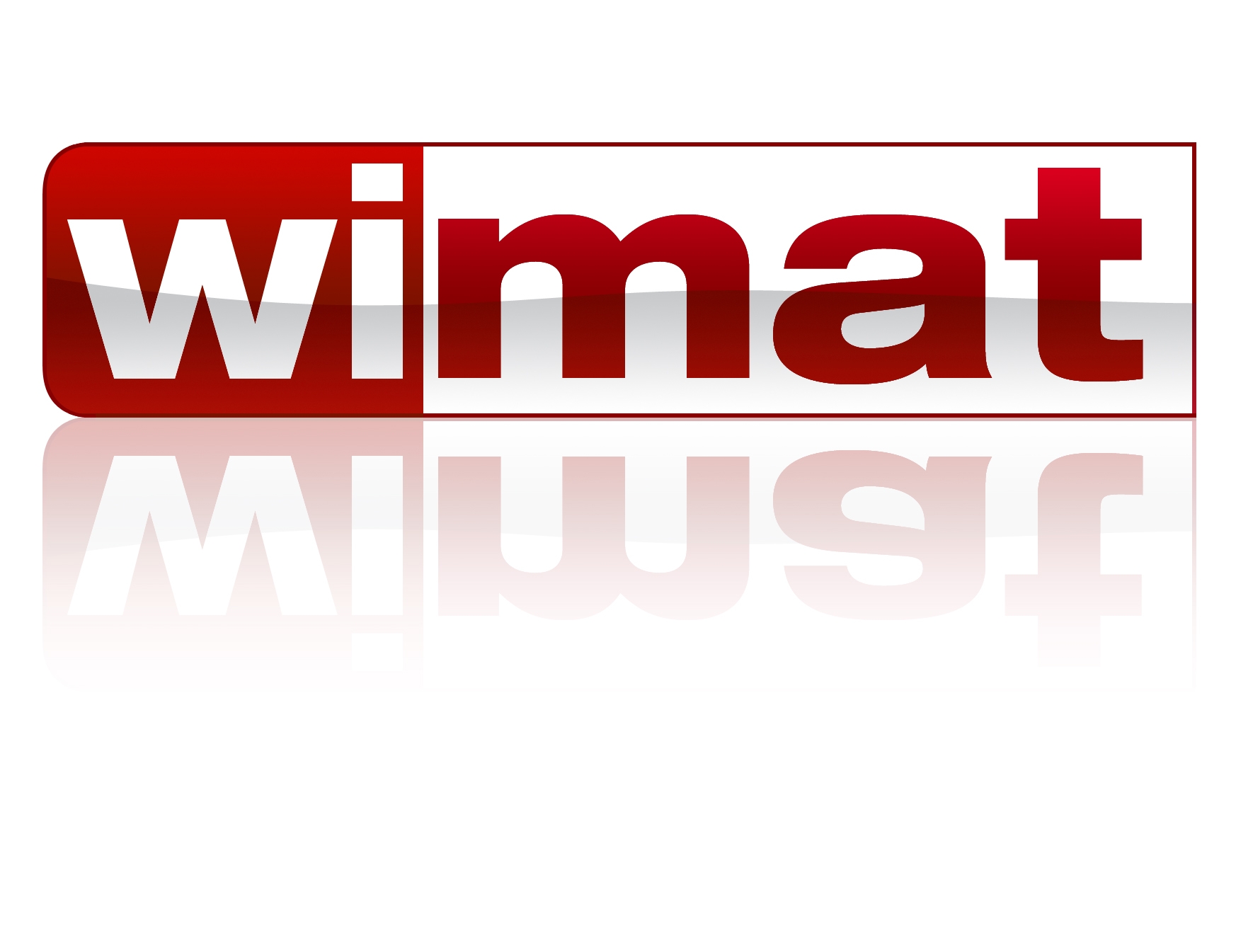 Introduction to EBUS CourseTuesday 10th December 2013Introduction to EBUS CourseTuesday 10th December 2013Introduction to EBUS CourseTuesday 10th December 2013Introduction to EBUS CourseTuesday 10th December 2013Introduction to EBUS CourseTuesday 10th December 2013APPLICATION FORMAPPLICATION FORMAPPLICATION FORMAPPLICATION FORMAPPLICATION FORMAPPLICATION FORMAPPLICATION FORMAPPLICATION FORMAPPLICATION FORMCOURSE DETAILSCOURSE DETAILSCOURSE DETAILSCOURSE DETAILSCOURSE DETAILSCOURSE DETAILSCOURSE DETAILSCOURSE DETAILSCOURSE DETAILSVenue:University Hospital Llandough, PenarthUniversity Hospital Llandough, PenarthUniversity Hospital Llandough, PenarthUniversity Hospital Llandough, PenarthUniversity Hospital Llandough, PenarthUniversity Hospital Llandough, PenarthUniversity Hospital Llandough, PenarthUniversity Hospital Llandough, PenarthDate: Tuesday 10th December 2013Tuesday 10th December 2013Tuesday 10th December 2013Tuesday 10th December 2013Tuesday 10th December 2013Tuesday 10th December 2013Tuesday 10th December 2013Tuesday 10th December 2013Fee:£250£250£250£250£250£250£250£250PERSONAL DETAILSPERSONAL DETAILSPERSONAL DETAILSPERSONAL DETAILSPERSONAL DETAILSPERSONAL DETAILSPERSONAL DETAILSPERSONAL DETAILSPERSONAL DETAILSSurname:First name:Title:GMC No:Address:Post Code:Date of Birth:Age:Date of Birth:Age:Daytime telephone:Daytime telephone:Mobile telephone:Mobile telephone:E-mail address:(we will contact you by email with relation to the course)E-mail address:(we will contact you by email with relation to the course)Dietary requirements:Dietary requirements:Are there any other requirements that you would like to make us aware of?Are there any other requirements that you would like to make us aware of?Do you require information about local accommodation?Do you require information about local accommodation?Do you require information about local accommodation?Do you require information about local accommodation?Do you require information about local accommodation?Do you require information about local accommodation?Yes / NoYes / NoYes / NoCurrent Grade:Hospital:If SpR level:- How many Brochoscopies procedures have you performed?FINANCEFINANCEFINANCEFINANCEFINANCEFINANCEFINANCEPlease note that the course fee does not include accommodationPlease note that the course fee does not include accommodationPlease note that the course fee does not include accommodationPlease note that the course fee does not include accommodationPlease note that the course fee does not include accommodationPlease note that the course fee does not include accommodationPlease note that the course fee does not include accommodationI would like to pay by credit card and attach a completed credit/debit application formNB: your application will not be processed unless an authorization form is attached)I would like to pay by credit card and attach a completed credit/debit application formNB: your application will not be processed unless an authorization form is attached)I would like to pay by credit card and attach a completed credit/debit application formNB: your application will not be processed unless an authorization form is attached)I would like to pay by credit card and attach a completed credit/debit application formNB: your application will not be processed unless an authorization form is attached)I would like to pay by credit card and attach a completed credit/debit application formNB: your application will not be processed unless an authorization form is attached)I would like to pay by credit card and attach a completed credit/debit application formNB: your application will not be processed unless an authorization form is attached)Please invoice my health authorityNB: invoices will only be issued if approved study leave documentation is provided and HA contact are detailed below.Please invoice my health authorityNB: invoices will only be issued if approved study leave documentation is provided and HA contact are detailed below.Please invoice my health authorityNB: invoices will only be issued if approved study leave documentation is provided and HA contact are detailed below.Please invoice my health authorityNB: invoices will only be issued if approved study leave documentation is provided and HA contact are detailed below.Please invoice my health authorityNB: invoices will only be issued if approved study leave documentation is provided and HA contact are detailed below.Please invoice my health authorityNB: invoices will only be issued if approved study leave documentation is provided and HA contact are detailed below.Heath Authority Contact: Name,  Address & telephone Number:Heath Authority Contact: Name,  Address & telephone Number:Heath Authority Contact: Name,  Address & telephone Number:Heath Authority Contact: Name,  Address & telephone Number:Heath Authority Contact: Name,  Address & telephone Number:Heath Authority Contact: Name,  Address & telephone Number:PUBLICITYPUBLICITYPUBLICITYPUBLICITYPUBLICITYPUBLICITYPUBLICITYHow did you find out about this course?How did you find out about this course?How did you find out about this course?How did you find out about this course?How did you find out about this course?How did you find out about this course?How did you find out about this course?PosterPosterWIMAT WebsiteCardiothoracic SocietyMailingMailingColleagueUnderoak WebsiteTutorTutorOther (please specify)